Об утверждении схемы расположения земельного участка Шадрин А.А.	Рассмотрев ходатайство ООО «Комзем», руководствуясь статьей 11 Земельного кодекса Российской Федерации, решением Совета МО СП «Кажым»  от 28 апреля 2015  № IІІ – 31/123  «Об утверждении Положения «О порядке управления, распоряжения и пользования земельными участками на территории МО СП «Кажым», постановлением администрации сельского поселения «Кажым» от 28.04.2015 г. № 15/04. Об утверждении административного регламента предоставления муниципальной услуги«Утверждение и выдача схем расположения земельного участка на кадастровом плане или кадастровой карте территории муниципального образования», представленными материалами,Администрация сельского поселения «Кажым» постановляет:	Утвердить   схему  расположения  земельного  участка  площадью  220  кв. м.  из   состава   земель   населенных   пунктов (кадастровый квартал 11:02:2101001),зона перспективного развития предприятия V класса вредности, расположенного   по   адресу:   Республика Коми, Койгородский   район,  п.Кажым,ул.Койгородская для строительства пункта приема и переработки дикоросов, согласно приложению.	 Глава сельского поселения «Кажым»                             И.А.БезносиковаУтверждаю:                                                                                                                               ПриложениеГлава сельского поселения «Кажым»                                                                            к  постановлению __________________ И.А. Безносикова                                                     от 12 мая 2015 г.№   02/05СХЕМА РАСПОЛОЖЕНИЯ ЗЕМЕЛЬНОГО УЧАСТКА НА КАДАСТРОВОМ ПЛАНЕ ТЕРРИТОРИИЗемельный участок расположен по адресу:Республика Коми, Койгородский район, пст. Кажым, ул .КойгородскаяЗемли населенных пунктовРазрешенное использование: для строительства пункта приема и переработки дикоросовЗона перспективного развития предприятия V класса вредностиКадастровый квартал: 11:02:2101001Масштаб: 1:1000Площадь земельного участка - 220 кв.м.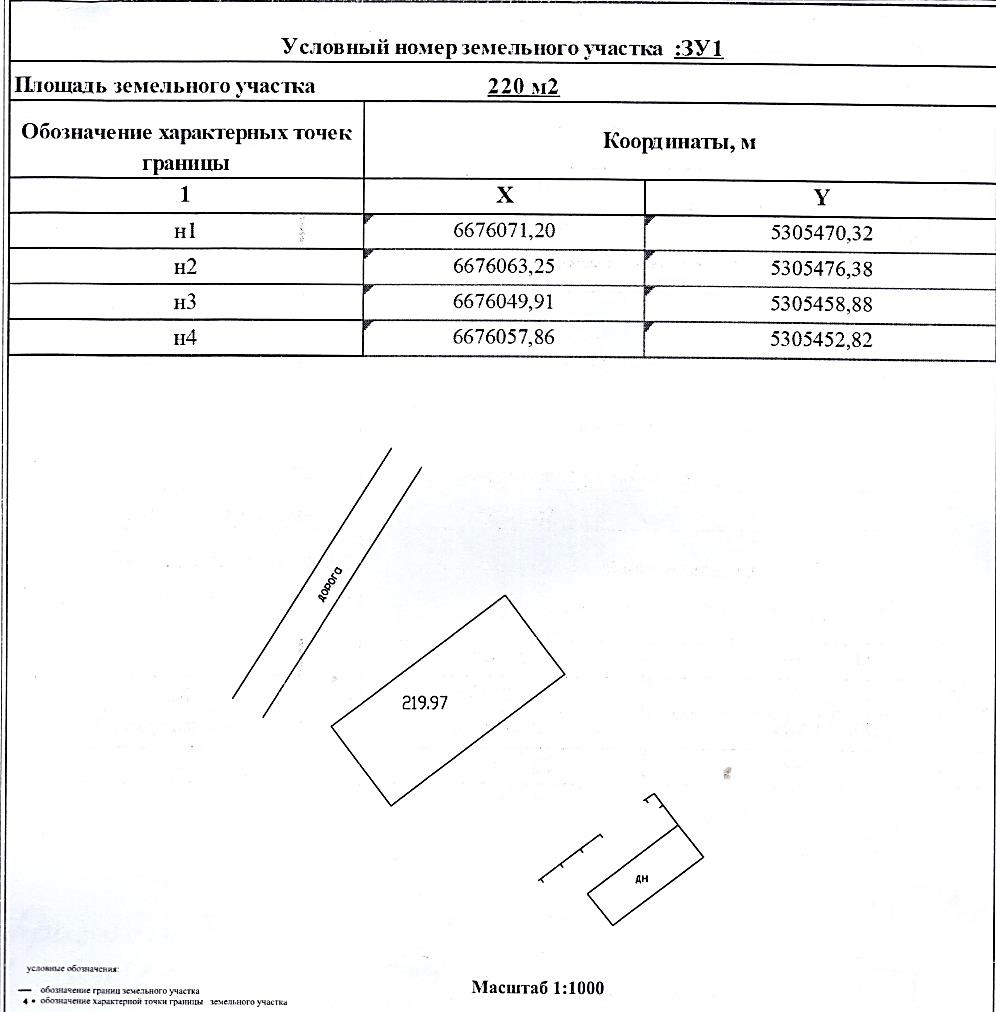 “Кажым”сикт овмодчоминсаадминистрация“Кажым”сикт овмодчоминсаадминистрация“Кажым”сикт овмодчоминсаадминистрация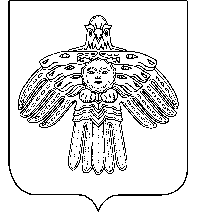 Администрациясельского поселения «Кажым»Администрациясельского поселения «Кажым»Администрациясельского поселения «Кажым»ПОСТАНОВЛЕНИЕШУÖМ от12 мая2015 г.№ № 02/05(пст.Кажым, Республика Коми)(пст.Кажым, Республика Коми)(пст.Кажым, Республика Коми)